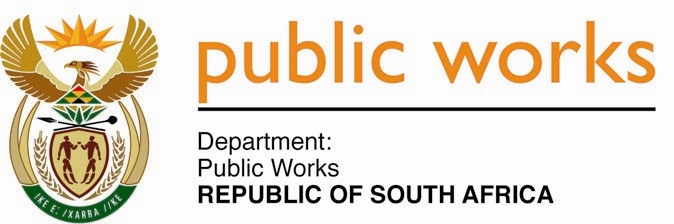 MINISTRY PUBLIC WORKSREPUBLIC OF SOUTH AFRICA Department of Public Works l Central Government Offices l 256 Madiba Street l Pretoria l Contact: +27 (0)12 406 2034 l +27 (0)12 406 1224Private Bag X9155 l CAPE TOWN, 8001 l RSA 4th Floor Parliament Building l 120 Plain Street l CAPE TOWN l Tel: +27 21 468 6900 Fax: +27 21 462 4592 www.publicworks.gov.za NATIONAL ASSEMBLYWRITTEN REPLYQUESTION NUMBER:					        	2264 [NW2438]INTERNAL QUESTION PAPER NO.:				No. 23 of 2018DATE OF PUBLICATION:					        	17 AUGUST 2018DATE OF REPLY:						           05 NOVEMBER2018 2264.	Dr M J Figg (DA) to ask the Minister of Public Works:: (1)	Whether the Government owns any properties in foreign territories; if so, (a) what is the total number of properties that are owned in foreign territories, (b) where is each property situated, (c) what is the value of each property, (d) what is each property used for and (e) what amount is spent on each property for maintenance;(2)	(a) what number of the specified properties are currently unoccupied, (b) which properties are currently unoccupied, (c) how long has each property been unoccupied and (d) why are the properties unoccupied?						NW2438E							   __________________________________________________________________________The Minister of Public Works:REPLY:The Department of International Relations and Cooperation (DIRCO) is the custodian of State properties located abroad and accounts for them accordingly. It is therefore suggested that the Honourable Member redirect this question to the Minister for International Relations and Cooperation. 